MARCO PELLECoreografoVincitore del Premio Primi Dieci USA 2016, con il patrocinio del Ministero degli Affari Esteri italiano, come uno dei 10 italiani più influenti negli Stati Uniti, Marco Pelle inizia la sua formazione professionale di danza in Italia all’età di 20 anni, un’età in cui per molti la carriera di ballerino professionista è già ampiamente avviata. Quindi prosegue a Monaco presso la “Académie Princesse Grace”, prima di trasferirsi a New York e ‘scoprire’ Merce Cunningham, uno dei grandi coreografi contemporanei americani con cui studierà per diversi anni grazie a ben nove borse di studio per merito. 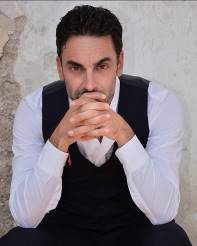 Dal 2002 è coreografo residente del New York Theatre Ballet, compagnia per cui crea diversi lavori, spesso in collaborazione con il fratello Federico, compositore, tra cui Solitude, Spaces e Endless Possibilities of Being. Nel 2013 Pelle collabora con la grande ballerina Alessandra Ferri nel suo spettacolo di ritorno alle scene The Piano Upstairs presentato al Festival di Spoleto, che vede in scena con lei l’attore americano Boyd Gaines.Come coreografo d’opera lavora a lungo negli Stati Uniti e all’estero. Firma la coreografia di quattro produzioni a Pechino, al National Center of the Performing Arts, tra cui Aida di Giuseppe Verdi con i costumi disegnati dal Premio Oscar Franca Squarciapino e le scenografie di Ezio Frigerio. Nel 2013 coreografa Passage, un cortometraggio diretto da Fabrizio Ferri, che ne firma anche le musiche, interpretato da Roberto Bolle con la partecipazione di Polina Semionova. Passage, che ha aperto il Festival del Cinema di Venezia in celebrazione del 25mo anniversario di Vanity Fair, è diventato un fenomeno virale su internet. Nel 2015 crea Libera! per Luciana Paris e Sterling Baca, entrambi ballerini solisti all’American Ballet Theatre, che lo eseguiranno al Guggenheim Museum di New York. L’American Ballet Studio Company ha aggiunto Libera! al proprio repertorio ed è il primo pezzo di Pelle ad essere ballato in tre continenti da varie compagnie: America, Europa e Asia. Nel 2017 il coreografo vede il suo debutto alla regia d’opera con Un ballo in maschera di Verdi, diretto e coreografato per il Florida Grand Opera. Inoltre dirige e coreografa le opere contemporanee Frida e Song From The Uproar per la Cincinnati Opera nel 2018. La produzione di Tosca di Giacomo Puccini del Michigan Opera Theatre, che lo vede in veste di regista, viene definita da Opera News una delle cinque produzioni operistiche da vedere negli Stati Uniti. Il balletto breve Carmen, coreografato per l’American Ballet Theatre Studio Company, debutta nel 2018 alla Frick Collection di New York, prima di intraprendere un tour nazionale nello stesso anno. Il 2018 vede anche il suo debutto per la tv americana con diverse coreografie classiche all’interno della nuova serie tv di Ryan Murphy - regista e creatore di “Glee”, “American Horror Story”, “Feud” e “Mangia. Prega. Ama.” - intitolata “Pose”, che riceverà una nomination ai Golden Globes come ‘miglior serie TV’.Il 2019 vede il debutto di Marco Pelle in qualità di Direttore Artistico, accanto ad Alessandra Ferri, di un gala internazionale di danza intitolato The Art of The Pas De Deux, con grandi stelle della danza tra cui Marcelo Gomes, Herman Cornejo e Misa Kuranaga, un evento con grandi coreografie tra classico e moderno.